Time Management/Study Habit TipsMake use of daylight hours.Study immediately after your classes. Review the notes you just took or read over the chapter that was just discussed.Complete your studying, projects, and assignments, within 24 hours after the class is over.  Read the chapter in your book before the class it is discussed in.Develop and follow a time management schedule for the term.Stay current with your syllabus and do not fall behind.For each subject, study throughout the week instead of one large study period before the test. Review the previous week’s notes and materials on a weekly basis until you take the test.Take breaks between your study periods (for example, if you study for one hour, take a 20-30 minute break, if you study for two hours at a time, take a 45 min. break.)Study when you are the most active, focused, and energized. Plan enough study time-for every credit hour, study two hours outside of    class. Do not work on difficult material for more than 4 hours. Attend a Sinclair Talks about study habits or time management. By following the above tips, procrastination can be a thing of the past!!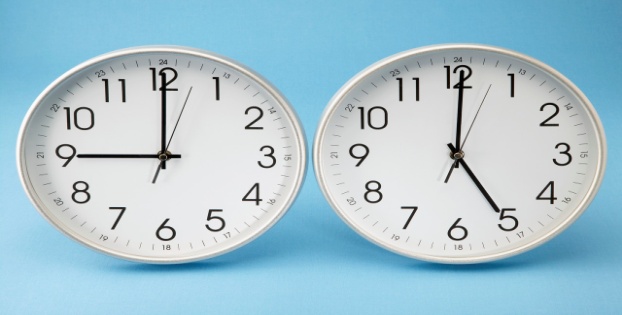 For further assistance, please visit our website at www.sinclair.edu/support/counseling or www.howtostudy.org, www.studygs.net 